«ЦЕНТР РАЗВИТИЯ ОБРАЗОВАНИЯ ГОРОДА ДУБНЫ МОСКОВСКОЙ ОБЛАСТИ»(ЦРО)ул. Мира, д.1, г.Дубна, Московская область, 141980, тел.: 4-02-50, E-mail: dubn_cro@mosreg.ru___30.08.2021__№ 46/7.1.-15__на №__________ от __________Руководителю ОУ  №1-3,5-«Дубна»		Центр развития образования города Дубны Московской области направляет в ваш адрес аналитическую справку по результатам исполнения приказа по Дубненскому ГОРУНО от 21.05.2021 №163/1.1.-05 «О проведении диагностики профессиональных компетенций учителей г.о.Дубна в период 18.05-05.06 2021» (прилагается)                            Директор                                                       Е.В. РожковаРожкова Е.В.2166766СПРАВКАпо результатам исполнения приказа по Дубненскому ГОРУНО от 21.05.2021 №163/1.1.-05 «О проведении диагностики профессиональных компетенций учителей г.о.Дубна в период 18.05-05.06 2021»        Реальным инструментом для оценки и самооценки уровня компетенций является процедура тестирования  учителей по контрольно-измерительным материалам аналогичным PISA, требованиям федеральных государственных образовательных стандартов в логике которых подготовлены и ким государственной итоговой аттестации. 	Для принятия управленческих решений вам представлены аналитические материалы по итогам тестирования учителей в сентябре-октябре 2020 года и мае-июне 2021 по критериям возможным для сопоставления.  В сентябре 2020 года приняли участие в тестировании 96 человек, в мае-июне 2021 года -86 учителей. Это преподаватели предметов предметной области естественные науки (физика, химия, биология), предметной области общественные науки (история, обществознание, география), информатики, литературы. Варьирование показателя связано с различным перечнем предметов. но как в первом, так и во втором тестировании участвовали учителя физики, химии, биологии, географии. Анализ статданных показывает, что в данном тестировании приняли участие 22,3 % учителей от общей численности учителей городского округа Дубна. Количество участников процедуры исследования компетенций в целом сопоставимы со списочным составом педагогов, работающих в общеобразовательных организациях городского округа Дубна. В соответствии с графиком тестирования и количеством участников, утвержденных в приказе по Дубненскому ГОРУНО от 21.05.2021 №163/1.1.-05 «О проведении диагностики профессиональных компетенций учителей г.о.Дубна в период 18.05-05.06 2021», в процедуре приняло участие 86 человек.          Обеспечен запланированный график и на процедуре присутствовали независимые наблюдатели.Итоги тестирования учителей г.о.ДубнаВ сопоставлении двух процедур четко прослеживается положительная динамика.       Увеличилась доля участников тестирования, показавших высокий и повышенный уровень; в 3,5 раза снизилась доля участников, продемонстрировавших недопустимый уровень. На высоком уровне (более 80%) выполнила работу только один человек:  учитель биологии гимназии №8 Назарова Эльвира Александровна.Положительная динамика прослеживается и в результатах по направлениям-предметный блок: получили зачет 73,5% , в 2020 году было 59%. По 100 баллов получили по биологии: Назарова Эльвира Александровна (ОУ №8);по географии: Кутьина Людмила Ефимовна (ОУ №3);по литературе: Шмидт Елена Ивановна (лицей «Дубна»);по химии: Пасюк Лилия Валентиновна (ОУ №6), Миронова Елена Анатольевна (ОУ №7).             -методический блок: получили суммарную сумму 60 и более 27 человек (31,4%); в предыдущем исследовании – 6 человек (7,1%). При этом выше 70% - по биологии: Назарова Э.А, Туманян Я.Р., Шахалова О.В, по географии: Тихомирова А.В.по информатике: Семашко Н.С.по истории: Деменко О.М., Казакевич А.М.по литературе: Хлопцова Н.А., Крапивницкая О.В. Шмидт Е.И., Егорова А.А.. Нилова А.С. по физике: Коваль В.М.- метапредметный блок включал исследование уровня компетенции в области читательской грамотности, естественно-научной грамотности. Получили суммарную сумму 60 и более 41 человек, что также значительно превышает показатели предыдущего исследования. Самый высокий показатель у Кабировой Ю.В. (ОУ №7) -96%.В разрезе общеобразовательных учреждений следует отметить, что в ОУ №6,8,10, «Дубна» все учителя – участники процедуры исследования компетенций, выполнили работу на базовом и выше уровнях. Позитивному отношению к процедуре способствовали :-организация информационно-разъяснительной работы: размещение информации на официальных сайтах Управления народного образования городского округа Дубна, Центра развития образования, общеобразовательных организацияхв социальных сетях-определение списочного состава участников для привлечения к исследованию только на добровольной основе на основе методов убеждения, разъяснения, а не в принудительном порядке. -форма сопровождения: подготовка распорядительных документов,  по проведению процедуры с утверждением списков участников, списка ответственных лиц, списка лиц, аккредитованных в качестве общественных наблюдателей;обучающий семинар с ответственными лицами ( Инструктивные материалы, демоверсии; направления модели единых федеральных оценочных материалов – ЕФОМ; систематизация актуальной информации о новой модели аттестации учителей)подготовка пунктов проведения исследования и контроль их готовности в соответствии с чек-листоминструктаж (Инструктивные материалы для учителей-участников апробации; Инструктивные материалы для руководителей образовательных организаций, учителя которых являются участниками апробации; Инструктивные материалы для организаторов апробации в пункте проведения апробации и технических специалистов); определение пунктов проведения исследования. - организация работы с результатами исследования профессиональных компетенций учителейфокус-группа с руководителями ГМО       По результатам процедуры проведено совещание с руководителями городских методических объединений по предметам, включенным в исследование компетенций в формате фокус-группы:-выявление их мнения о данной процедуре.( только положительное)  -об условиях организации мероприятия; (замечаний нет). -о содержании диагностических работ, трудностях, возникших в процессе выполнения; дефицитах педагогов. Выявлены дефициты в части педагогической и методической подготовки учителей, уровнем коммуникативных компетенций. Так в рамках педагогической компетенции определены: результаты несоответствия самооценки учителя и внешней независимой экспертизы (компетенция личностного самосовершенствования завышена); затруднения в выполнении заданий сопоставимых с частью С на ЕГЭ и другие.Вывод: апробация предоставила возможность посмотреть знание учителей на предмет знания своего предмета, которому он учит. От уровня знания предмета учителем зависит  качественное образование.По результатам мероприятий подготовлены нормативные документы:-приказ ГОРУНО, в соответствии с которым проведены заседания городских методических объединений по вопросу использования ЕФОМ в практике исследования компетенций учителей; разбор демоверсий заданий, размещенных на сайте Академия просвещения-приказ об организации деятельности по результатам независимой экспертизы качества подготовки обучающихся и участия педагогических работников в исследовании профессиональных компетенций -совет  по развитию общего образования  с повесткой дня «О корректировке Дорожной карты по повышению качества образования и согласовании календаря образовательных событий. Актуализации муниципальной программы «Мониторинг качества образования» в свете «Мониторинг как компонент внутренней системы оценки качества образования». Рейтинг 50»» Перед общеобразовательными организациями городского округа Дубна поставлена задача повышения внимания росту квалификации педагогических кадров как фактора повышения качества образования. Позиция Совета по развитию общего образования: такие исследования и  оценка конкретного учителя очень нужны, чтобы по результатам данной оценки выстраивать правильную работу методического сопровождения, деятельности Центра развития образования с целью повышения квалификации, непрерывного роста профессионального мастерства педагога».      Для обеспечения непрерывного роста профессионального мастерства педагогических работников сформирована модель методического сопровождения образовательных организаций городского округа Дубна на основе социального партнёрства:  в структуру сети включены учреждения высшего образования, ЦНППМ ПР, стажировочные площадки, флагманская школа, городские методические объединения, творческие группы, методические служба уровня общеобразовательной организацииОрганизовано и проведено:Семинар –практикум «Особенности воспитания в современных условиях» (методические рекомендации по разработке программ воспитания в современных условиях) Цикл семинаров «Планирование и проведение лабораторных и практических занятий в школе с использованием цифровой лаборатории по биологии» Семинар «Эффективные приёмы развития в учениках навыков и компетенций 21 века» Публичная лекция «От методических и классных часов к учебной ситуации (программа достижения метапредметных или интегративных образовательных результатов в рамках совместной деятельности учащихся и учителя, реализующаяся в процессе решения ситуационных задач)» Семинар «Артефакт как средство моделирования учебной ситуации», Мастер-класс «Эффективные приёмы развития в учениках навыков и компетенций 21 века в урочной и внеурочной формах обучения и воспитания», Видеолекция «Контрольная на лист» как эффективная форма формирования естественно – научных компетенций у учащихся 5-6 классов,.Квиз «Формирование финансовой грамотности школьников 5-6 классов во внеурочной деятельности», Семинар «Из опыта работы по организации индивидуального проекта на уровне среднего общего образования», Семинар-практикум «Стратегия смыслового чтения учебных текстов», Всего в течение учебного года участникам мероприятий, организованных   ЦРО выдан 921 сертификат.  80 педагогических работников приняли участие в конкурсах профессионального мастерства муниципального уровня. Из них 16 чел. - стали участниками региональных этапов конкурсов. Учитель биологии ОУ №1 Биканова Н.В. стала победителем федерального уровня  конкурса на получение денежного поощрения лучшими учителями образовательных организаций.        Приоритетным направлением в методической работе была единая методическая тема, реализуемая на всех уровнях муниципальной системы общего образования: «Повышение качества образования – важнейшее условие формирования и развития функциональной грамотности обучающихся». Среди  педагогических событий данной направленности особое место занимали заседание ГМО учителей предметников, педагогов дополнительного образования «Повышение качества образования – важнейшее условие формирования и развития функциональной грамотности обучающихся». Пленарное заседание руководителей ГМО. Тема «Повышение профессиональных компетенций педагогов как условие формирования и развития функциональной грамотности обучающихся».Обучающий семинар для руководителей городских методических объединений на тему «Организация работы ГМО в дистанционном режиме». IX городская конференция «Современная практика модернизации образования». Тема конференции: «Функциональная грамотность – современный вызов образованию».Данные мероприятия мы рассматриваем в качестве точек роста для совершенствования методической работы. Обеспечено исполнение муниципального задания по организации деятельности по повышению квалификации учителей на 100% (16 тысяч человеко/часов), присутствие на педагогических мероприятиях не менее 80% педагогических работников от общего числа педагогов городского округа Дубна.Целенаправленный процесс, ориентированный на постоянное совершенствование профессионализма, развитие мастерства и формирование новых навыков педагогической деятельности это - повышение квалификации педагогических работников. Сравнительный анализ количества педагогических работников образовательных учреждений г.о. Дубна, повысивших квалификациюпо годам обучения                                                                                                                             ТаблицаГлавный принцип – реализация программ, направленных на устранение профессиональных дефицитов: «Вариативные модули по совершенствованию предметных компетенций педагогов по русскому языку, математике, физике, химии, биологии; модули по совершенствованию методических компетенций педагогов (в том числе и в области формирования функциональной грамотности и развития талантов, обучающихся); модули по совершенствованию компетенций педагогов в области предупреждения и преодоления учебной неуспешности (112 ч.).   «Международные исследования качества образования (PISA) как фактор развития компетенций педагога» (36 ч)  «Креативность как ступень педагогического мастерства»    «Технология формирования функциональной грамотности у обучающихся» (144 ч.)              «Школа современного учителя» (100 ч.)    «Подвижные игры на уроках физкультуры»,36 ч.  «Методы саморегуляции негативных психоэмоциональных состояний» (36 ч.) Обучились: 32 учителя«Учитель будущего»: от адаптации к профессиональному мастерству», «Воспитание и социализация обучающихся: молодёжные субкультуры», Преподавание курса «Основы религиозных культур и светской этики (ОРКСЭ)» и предметной области «Основы духовно-нравственной культуры народов России» (ОДНКНР), «Организация проектной и учебно-исследовательской деятельности обучающихся в условиях реализации ФГОС ООО»  «Обучение стратегиям смыслового чтения в условиях реализации требований ФГОС», Цель повышения квалификации педагогических работников в 2020-2021 учебном году – ликвидация выявленных профессиональных дефицитов и пробелов в компетентности педагога, развитие его мастерства и педагогической культуры, личностных качеств, обновление знаний, навыков и способов педагогической деятельности. Содержание программ направлено на ликвидацию профессиональных дефицитов.Данной практике способствуют индивидуальные протоколы, полученные участниками исследования.Документ определяет направления методической работы с данным учителем и возможности данного учителя в качестве наставника, при  реализации моделей «горизонтального обучения» педагогов в рамках сетевого взаимодействия образовательных организаций. Новацией прошедшего учебного года была работа стажировочных площадок на базе ОУ №1,3,5,6,8,9,11. Их работа получила положительную оценку Министерства образования Московской области. В новом учебном году деятельность стажировочных площадок продолжится.Вместе с тем, недопустимый уровень продемонстрировали 13 человек (14%). Факты выполнения работы на недопустимом уровне  зафиксированы в ОУ №2,3,5,7,9,11. Один участник процедуры получил по 0 баллов за каждое из направлений исследования, что является фактом безответственного отношения к мероприятию и свидетельствует о недостаточной информационно-разъяснительной работе. Но самое главное: свидетельствует о низком уровне профессионализма учителя.     Анализ списочного состава участников процедуры, выполнивших работу на недостаточном уровне, показал, что это в основном учителя, имеющие очень большой опыт работы, но испытывающие серьёзные профессиональные дефициты. Сопоставление со списком учителей, не обучающихся на курсах повышения квалификации последние три года показывает, что они там есть. А это уже нарушение требований закона об образовании и попустительство со стороны администрации ОУ. РекомендацииДля администрации школ: -проанализировать результаты диагностики компетенций учителей и принять управленческие решения.-подготовить проекты индивидуальных образовательных маршрутов в срок до 10.10.2021      Для ЦРО:-усилить практическую часть в программах повышения квалификации-организовать сетевое взаимодействие между методическими объединениями педагогических и руководящих работников с целью роста заинтересованности образовательных организаций, участников образовательного процесса в достижении более высоких, значимых результатов;-совершенствовать совместную деятельность ЦРО и высших учебных заведений в условиях обновления содержания общего образования;-предпринять меры по созданию совета молодых педагогов в городе Дубне в целях профессионального роста, реализации творческого потенциала, повышения социального статуса и престижа молодого педагога.-Администрация городского округа Дубна Московской области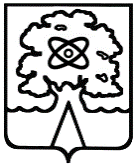 Управление народного образованияМуниципальное бюджетное образовательное учреждениедополнительного профессионального образованияГрафик диагностического тестирования учителей по предметам литература, история, обществознание, информатика и ИКТ, физика, химия, биология, география, учителя начальных классов, иностранный язык (английский)График диагностического тестирования учителей по предметам литература, история, обществознание, информатика и ИКТ, физика, химия, биология, география, учителя начальных классов, иностранный язык (английский)График диагностического тестирования учителей по предметам литература, история, обществознание, информатика и ИКТ, физика, химия, биология, география, учителя начальных классов, иностранный язык (английский)График диагностического тестирования учителей по предметам литература, история, обществознание, информатика и ИКТ, физика, химия, биология, география, учителя начальных классов, иностранный язык (английский)График диагностического тестирования учителей по предметам литература, история, обществознание, информатика и ИКТ, физика, химия, биология, география, учителя начальных классов, иностранный язык (английский)График диагностического тестирования учителей по предметам литература, история, обществознание, информатика и ИКТ, физика, химия, биология, география, учителя начальных классов, иностранный язык (английский)ОУколичество учителей,количество учителей,Дата тестированиянезависимые наблюдателиКоординатор мероприятиярекомендованных для участия в тестировании (в соответствии с перечнем предметов). ВсегоИз них: примут участие в тестированииДата тестированиянезависимые наблюдатели1Мазанова Ирина Николаевна6631.05.2021; 01.06.2021; 02.06.2021; 03.06.2021Рыбин В.С.2Власова Светлана Ивановна6425.05.2021 ; 12.30Рожкова Е.В.3Величко Ирина Борисовна111001.06.2021; 04.06.2021Цветкова А.А.5Кошенкова Елена Александровна7726.05.2021; 14.00Калмыкова М.А.6Хохлова Анна Владимировна111001.06.2021 10.00 Зайцева О.С.7Будник Влада Викторовна111126.05; 28.05.2021Лапушкина И.А.8Карташова Татьяна Сергеевна9826.05.2021; 28.05.2021Рыбин В.С.9Салтыкова Татьяна Юрьевна9926.05.2021  28.05.2021Сизова И.А.10Ястребова Татьяна Анатольевна10731.05.2021 г.Диденко Т.Р.11Прислонова Ольга Николаевна14828.05.2021Белоскова Е.Г.ДубнаШахалова Ольга Викторовна8828.05.2021, 10.00Авдошкина Е.В.10286Уровень продемонстрированных результатовУровень продемонстрированных результатовУровень продемонстрированных результатовУровень продемонстрированных результатовУровень продемонстрированных результатовУровень продемонстрированных результатовУровень продемонстрированных результатовВысокий (более80%) и повышенный (60-79%)Высокий (более80%) и повышенный (60-79%)базовый (50-59%)базовый (50-59%)недопустимый (ниже 50%)недопустимый (ниже 50%)год проведения исследования202020212020202120202021показатель (%)33,348,551436,852,714,65предметколичество участниковвысокийповышенныйбазовыйнедопустимыйбиология91341география90801информатика150663литература180963история120372обществознание50230физика90243химия90720итого861403213Уровень продемонстрированных результатов (в разрезе учебных предметов)Уровень продемонстрированных результатов (в разрезе учебных предметов)Уровень продемонстрированных результатов (в разрезе учебных предметов)Уровень продемонстрированных результатов (в разрезе учебных предметов)Уровень продемонстрированных результатов (в разрезе учебных предметов)предметуровень (%)уровень (%)уровень (%)уровень (%)предметвысокийповышенныйбазовый недопустимый биология11,133,344,411,1география088,9011,1информатика0404020литература05033,316,7история0255025обществознание040600физика022,244,533,3химия077,822,20город1,447,1536,814,65Уровень продемонстрированных результатовУровень продемонстрированных результатовУровень продемонстрированных результатовУровень продемонстрированных результатовУровень продемонстрированных результатовОУуровень (%)уровень (%)уровень (%)уровень (%)ОУвысокийповышенныйбазовыйнедопустимый 1066,616,716,72050050304040205012,57512,56050500704118,336820404009055,622,222,210033,366,7011062,512,525Дубна050500город1,447,1536,814,65ОУРезультаты оценки компетенцийРезультаты оценки компетенцийРезультаты оценки компетенцийОУпредметныыйметапредметныйметодический171,338,842,3265,840,341374,352,249,4569,457,447,8677,766,157,877149,756882,861,662,498873341068,362,852,51173,46848,3Дубна79,960,359,1город74,757,350,1ОУДОУУДОИтого2019-2020 уч.год37121895982020-2021 уч.год4842314718